Додаток 5до рішення виконавчогокомітету міської радивід 30.03.2023 року №99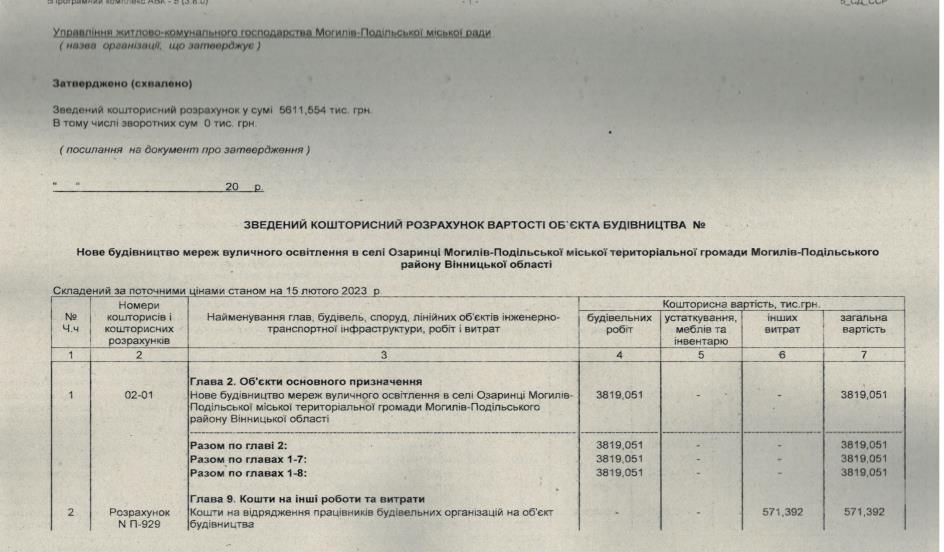 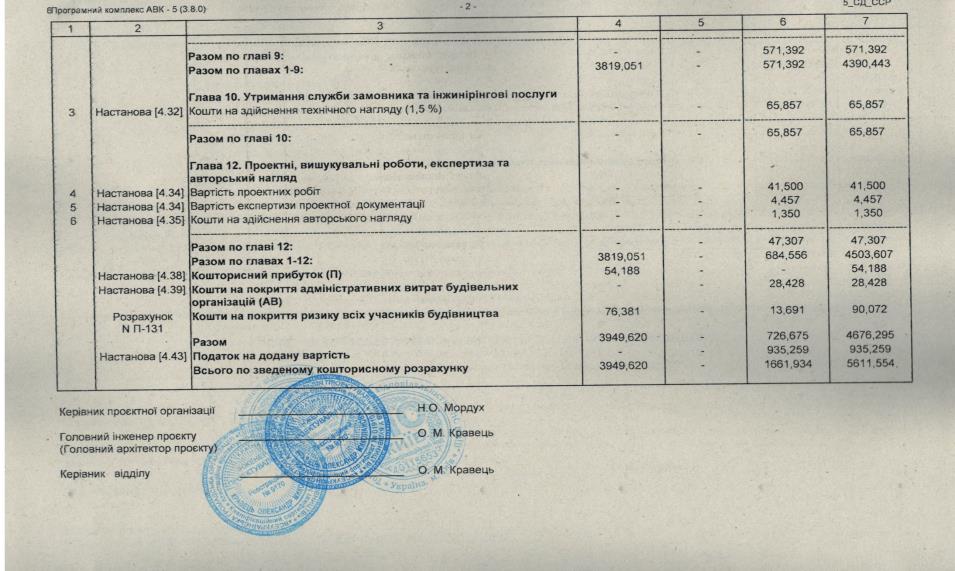 Перший заступник міського голови							     Петро БЕЗМЕЩУК